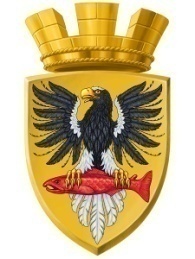 МУНИЦИПАЛЬНОЕ ОБРАЗОВАНИЕ«ЕЛИЗОВСКОЕ ГОРОДСКОЕ ПОСЕЛЕНИЕ»Собрание депутатов Елизовского городского поселенияТРЕТИЙ СОЗЫВ, ВОСЬМАЯ  СЕССИЯ РЕШЕНИЕ № 141г. Елизово            								       27 апреля 2017 годаРассмотрев проект муниципального нормативного правового акта «О внесении изменений в «Порядок осуществления закупок товаров, работ и услуг для муниципальных нужд в Елизовском городском поселении» от 19.12.2013  №154-НПА», руководствуясь Гражданским кодексом Российской Федерации, Бюджетным кодексом Российской Федерации, Федеральным законом от 06.10.2003 №131-ФЗ «Об общих принципах организации местного самоуправления в Российской Федерации», Федеральным законом от 05.04.2013 №44-ФЗ «О контрактной системе в сфере закупок товаров, работ и услуг для государственных и муниципальных нужд», Уставом Елизовского городского поселения, структурой администрации Елизовского городского поселения, утверждённой Решением Собрания депутатов Елизовского городского поселения от 11.02.2016 № 860, Собрание депутатов Елизовского городского поселенияРЕШИЛО:1.	Принять муниципальный нормативный правовой акт «О внесении изменений в «Порядок осуществления закупок товаров, работ и услуг для муниципальных нужд в Елизовском городском поселении» от 19.12.2013 № 154-НПА».2.	Направить муниципальный нормативный правовой акт «О внесении изменений в «Порядок осуществления закупок товаров, работ и услуг для муниципальных нужд в Елизовском городском поселении» от 19.12.2013 № 154-НПА» Главе Елизовского городского поселения для подписания и опубликования (обнародования).Глава Елизовского городского поселения - председатель Собрания депутатовЕлизовского городского поселения						     Е.И Рябцева 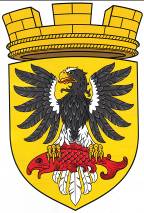 ЕЛИЗОВСКИЙ МУНИЦИПАЛЬНЫЙ РАЙОН«ЕЛИЗОВСКОЕ ГОРОДСКОЕ ПОСЕЛЕНИЕ»Муниципальный нормативный правовой акт О внесении изменений в «Порядок осуществления закупок товаров, работ и услуг для муниципальных нужд в Елизовском городском поселении»от 19.12.2013 № 154-НПАПринят Решением Собрания депутатов Елизовского городского поселения №141 от 27 апреля 2017 годаСтатья 1.	Внести в статью 7 «Порядка осуществления закупок товаров, работ и услуг для муниципальных нужд в Елизовском городском поселении» от 19.12.2013 № 154-НПА, принятого Решением Собрания депутатов Елизовского городского поселения от 19.12.2013 № 558, следующие изменения:1.1	В части 1 слова «Управление финансов» заменить словами «Управление финансов и экономического развития»;1.2	В части 2 слова «Управление финансов» заменить словами «Управление финансов и экономического развития».Статья 2.	Внести в приложение «Порядок взаимодействия Уполномоченного органа в сфере осуществления закупок товаров, работ и услуг для муниципальных нужд и заказчиков Елизовского городского поселения» к «Порядку осуществления закупок товаров, работ и услуг для муниципальных нужд в Елизовском городском поселении» от 19.12.2013 №154-НПА, принятому Решением Собрания депутатов Елизовского городского поселения от 19.12.2013 № 558, следующие изменения:2.1	Абзац шестой части 3 статьи 1 изложить в следующей редакции:«Заказчик – муниципальный заказчик либо в соответствии с частями 1 и 2.1 статьи 15 Федерального закона № 44-ФЗ бюджетное учреждение, муниципальное унитарное предприятие, осуществляющие закупки.»;2.2	В части 4 статьи 1 слова «, Управления финансов администрации Елизовского городского поселения» исключить.Статья 3.	Настоящий муниципальный нормативный правовой акт вступает в силу после его официального опубликования (обнародования).Глава Елизовского городского поселения					Е.И. Рябцева№ 27- НПА      «27»  апреля 2017 годаО принятии муниципального нормативного правового акта «О внесении изменений в «Порядок осуществления закупок товаров, работ и услуг для муниципальных нужд в Елизовском городском поселении» от 19.12.2013 № 154-НПА»